Polly PocketQuand je vois l’ourson en peluche, ça me faire penser à mes Polly Pocket. Quand j’étais jeune, j’avais plusieurs! Les Polly Pocket étaient de différentes formes, comme des cœurs, des coquilles, des fleurs et des étoiles. Il y avait toutes sortes de couleur, aussi. A l’intérieur de chaque Polly Pocket, il y a avait un thème. Des coquilles avaient une scène de l’océan ou une piscine. Des fois, il y avait des maisons ou des châteaux à l’intérieur. Chaque Polly Pocket avait au moins un personnage, d’habitude c’était une petite fille. Tu étais capable de la déplacer n’importe où à l’intérieur de la maquette. Il y avait des trous, ou vous étiez capable de placer la fille et elle restait debout, sans tomber. Normalement, il y avait plusieurs étages. Par exemple, dans la maison, le premier étage c’était la cuisine et le salon. Au deuxième étage, il y avait une chambre et une salle de bain. Les Polly Pocket étaient tellement petites parce que le point du jouet c’était de le placer dans votre pochette, donc Polly POCKET. Pour un petit jouet, chaque étage avait plusieurs détails. Quand je savais que j’aurais un autre Polly Pocket, j’étais tellement contente. Mon cœur était rempli de joie. Je dansais, je sautais, je frappais mes mains. De plus, mon estomac était plein de papillons. Des fois, je me sentais malade, car j’avais tellement si hâte. Pour moi, c’était une sorte de pouvoir d’être capable de contrôler la vie de quelqu’un d’autre, de prendre les décisions pour eux, même si c’est une poupée en plastique. Je me sentais en contrôle des interactions et de la façon que les évènements allaient se dérouler. Je me sentais comme une déesse toute puissante. 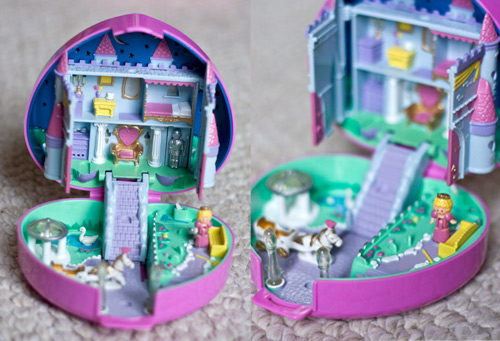 